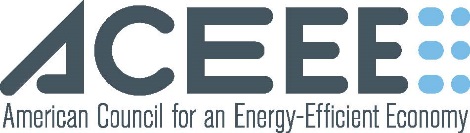 2017 ACEEE Champion of Energy Efficiency in Industry AwardsNominations must be received by ACEEE no later than June 9, 2017ACEEE is proud to announce that the nomination process is open for the 2017 ACEEE Champion of Energy Efficiency in Industry Awards to be presented at the 2017 ACEEE Summer Study on Energy Efficiency in Industry in Denver, Colorado, August 15 - 18, 2017.Champion Awards recognize leadership and accomplishment in the energy efficiency field. Winners will be selected based on demonstrated excellence and lasting impact. Nominees’ work may be centered in areas such as: research and development (R&D), energy policy, implementation and deployment, and industrial leadership. Thank you for taking the time to nominate outstanding individuals in the field of energy efficiency.  Follow these simple steps to make your nominations:Check off the Nomination Category(s) - may choose more than one: Research and Development 		 Energy Policy  Implementation and Deployment 		 Industrial Leadership	 Lifetime AchievementFill out the Nominee and Nominator Information below.Describe how your nominee’s work meets the criteria in the category(s) you selected. Enter the information in the corresponding pages that follow. E-mail your nomination to champions@aceee.org. NOMINEE INFORMATIONNAME of NOMINEE                                 _______________________________________________________                                                                              (Individual, Company Program, or Project)Employer (If nominating an individual): 	             		                                    	Position:                       ___________________________________________________________Mailing Address:         										 						(Street/PO)   			(City)			(State/Province/Country)		(Zip/Postal Code)			(E-mail Address)					            (Phone Number)NOMINATOR INFORMATIONName of Nominator:										Employer:                     	      		                                                                                          	Position:                       ___________________________________________________________Mailing Address:																(Street/PO Box)   			(City)			  (State/Province/Country)		(Zip/Postal Code)			(E-mail Address)					            (Phone Number)

RESEARCH and DEVELOPMENT CATEGORYIf you are nominating your candidate in the Research and Development category, the nominee must have demonstrated excellence in research and development including baseline or background research, as well as R&D of products and practices. Describe here how your nominee fits this category.ENERGY POLICY CATEGORYIf you are nominating your candidate in the Energy Policy category, the nominee must have demonstrated excellence in energy policy including writing, educating, promoting, and supporting energy efficiency in energy policy, at the federal, state, or local level. Describe here how your nominee fits this category.IMPLEMENTATION and DEPLOYMENT CATEGORYIf you are nominating your candidate in the Implementation and Deployment category, the nominee must have demonstrated effective design and implementation of programs or projects, including achievement of significant impacts on energy use. Describe here how your nominee fits this category.INDUSTRIAL LEADERSHIP CATEGORYIf you are nominating your candidate in the Industrial Leadership category, the nominee must have demonstrated exceptional personal leadership in the development, implementation, and growth of important energy efficiency initiatives. Describe here how your nominee fits this category.LIFETIME ACHIEVEMENT CATEGORYIf you are nominating your candidate in the Lifetime Achievement category, the nominee must have demonstrated continuous leadership that produces sustained impacts over time. Describe here how your nominee fits this category.